GAMBARAN LAJU ENDAP DARAH, LIMFOSIT DAN NEUTROFIL PADA PENYINTAS CORONAVIRUS DISEASE 2019 (COVID-19) YANG SUDAH DIVAKSINASIKARYA TULIS ILMIAH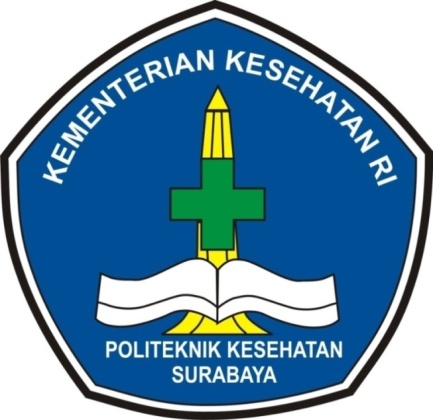 ANNISA ROHMATUL LAILYKEMENTERIAN KESEHATAN REPUBLIK INDONESIAPOLITEKNIK KESEHATAN KEMENKES SURABAYAPRODI D3 TEKNOLOGI LABORATORIUM MEDIS2022GAMBARAN LAJU ENDAP DARAH, LIMFOSIT DAN NEUTROFIL PADA PENYINTAS CORONAVIRUS DISEASE 2019 (COVID-19) YANG SUDAH DIVAKSINASIKARYA TULIS ILMIAHDiajukan sebagai persyaratan Sidang Karya Tulis IlmiahJurusan Teknologi Laboratorium MedisANNISA ROHMATUL LAILYP27834019005KEMENTERIAN KESEHATAN REPUBLIK INDONESIAPOLITEKNIK KESEHATAN KEMENKES SURABAYAPRODI D3 TEKNOLOGI LABORATORIUM MEDIS2022